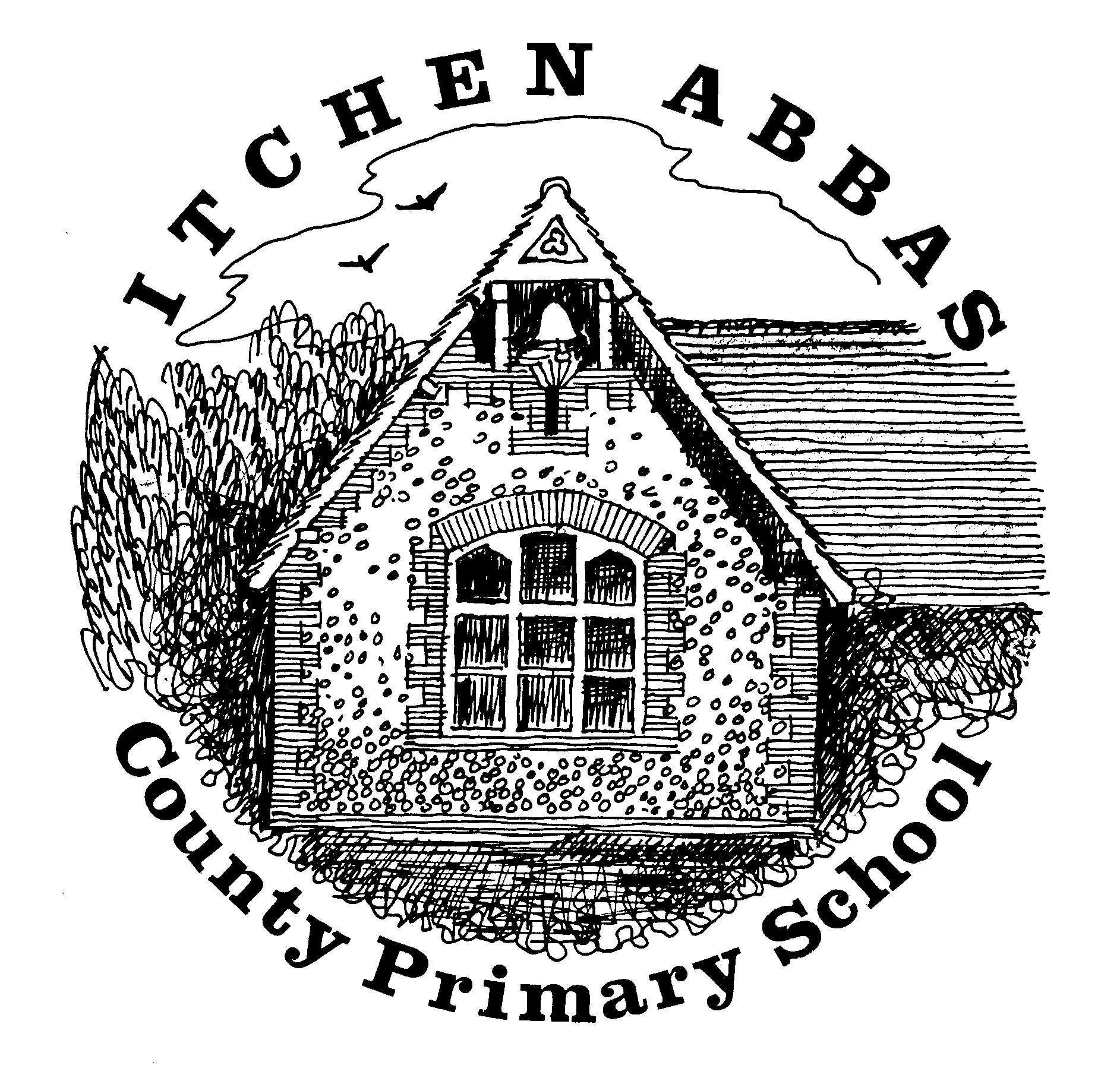 Itchen Abbas Primary SchoolHomework for Autumn 1 2019/20Year 2All children are expected to complete the green squares, this is your core homework. Yellow squares are optional for those of you who want an extra challenge. White squares are your home learning.  Choose at least two of these to complete.  Date the squares as you complete them. All topic homework is to be brought into school by 21st October.Reading TaskWriting TaskMaths Fluency TaskMaths Problem Solving Task This half term, read a non-fiction book about the UK and at least one fictional book. List the most interesting things you found out.By 20th SepWrite a character description from a book that you have read recently. By 4th OctTimes table/ Number bond focus: Count forwards and backwards in 2s and 10s. 
Practise your number bonds to 20 then 100. By 27th Sep6 beads nrich task. How many possibilities can you find? By 11th OctSpellingSpellingReadingReadingWeekly practice from your spelling journeyWeekly practice from your spelling journeyRecord your home reading in your homework bookRecord your home reading in your homework bookTopicResearchFood TechHome LearningDraw a map of your local area surrounding your house. What physical and human features can you include on your map? Find out about a town/city/village that has a different type of land settlement to Itchen Abbas.Research and cook a famous British dish. Add your own ingredient to give it a twist. Your choice: choose an activity to help you find out more about our topic.MusicGoing placesArt/DTComputing Research a folk song from the UK and sing the song to family or friends. Record your performance or print out the words.Walk around your local area and see what human and physical features you can find. Choose a similar local area and compare the two. Research a famous artist and create a painting in the same style.Practise your coding skills using the website code studio. Create a new picture or moving sprite on the website. Reading ChallengeScience Challenge Maths Reasoning Challenge Writing ChallengeRead a chapter book and write a short book review about it. Who would you recommend it to and why?By 20th SepDesign a habitat for a new creature. Justify your design choices, how have they adapted to your habitat?By 27th Sep True or false number symbols. Write your own for a family member or friend to solve. By 11th OctProduce a poster advertising Itchen Abbas to tourists. Persuade them to visit the village. By 4th Oct 